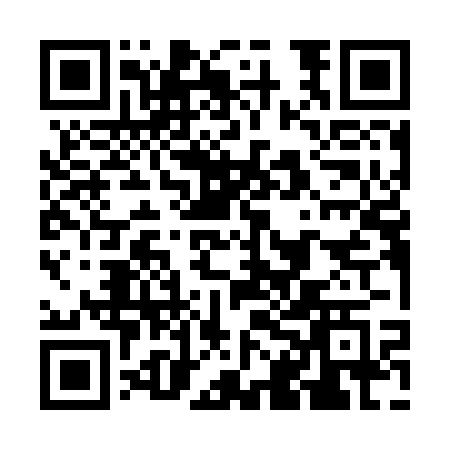 Prayer times for Am Sonnenberg, GermanyWed 1 May 2024 - Fri 31 May 2024High Latitude Method: Angle Based RulePrayer Calculation Method: Muslim World LeagueAsar Calculation Method: ShafiPrayer times provided by https://www.salahtimes.comDateDayFajrSunriseDhuhrAsrMaghribIsha1Wed3:015:411:145:188:4711:182Thu3:005:391:135:198:4911:193Fri2:595:371:135:208:5011:204Sat2:585:351:135:218:5211:205Sun2:585:341:135:218:5411:216Mon2:575:321:135:228:5611:227Tue2:565:301:135:238:5711:228Wed2:555:281:135:238:5911:239Thu2:545:261:135:249:0111:2410Fri2:545:241:135:259:0211:2511Sat2:535:231:135:269:0411:2512Sun2:525:211:135:269:0611:2613Mon2:525:191:135:279:0711:2714Tue2:515:171:135:289:0911:2715Wed2:505:161:135:289:1111:2816Thu2:505:141:135:299:1211:2917Fri2:495:131:135:299:1411:3018Sat2:495:111:135:309:1611:3019Sun2:485:101:135:319:1711:3120Mon2:475:081:135:319:1911:3221Tue2:475:071:135:329:2011:3222Wed2:465:061:135:339:2211:3323Thu2:465:041:135:339:2311:3424Fri2:455:031:135:349:2511:3425Sat2:455:021:145:349:2611:3526Sun2:455:011:145:359:2711:3627Mon2:444:591:145:359:2911:3628Tue2:444:581:145:369:3011:3729Wed2:434:571:145:369:3111:3830Thu2:434:561:145:379:3311:3831Fri2:434:551:145:379:3411:39